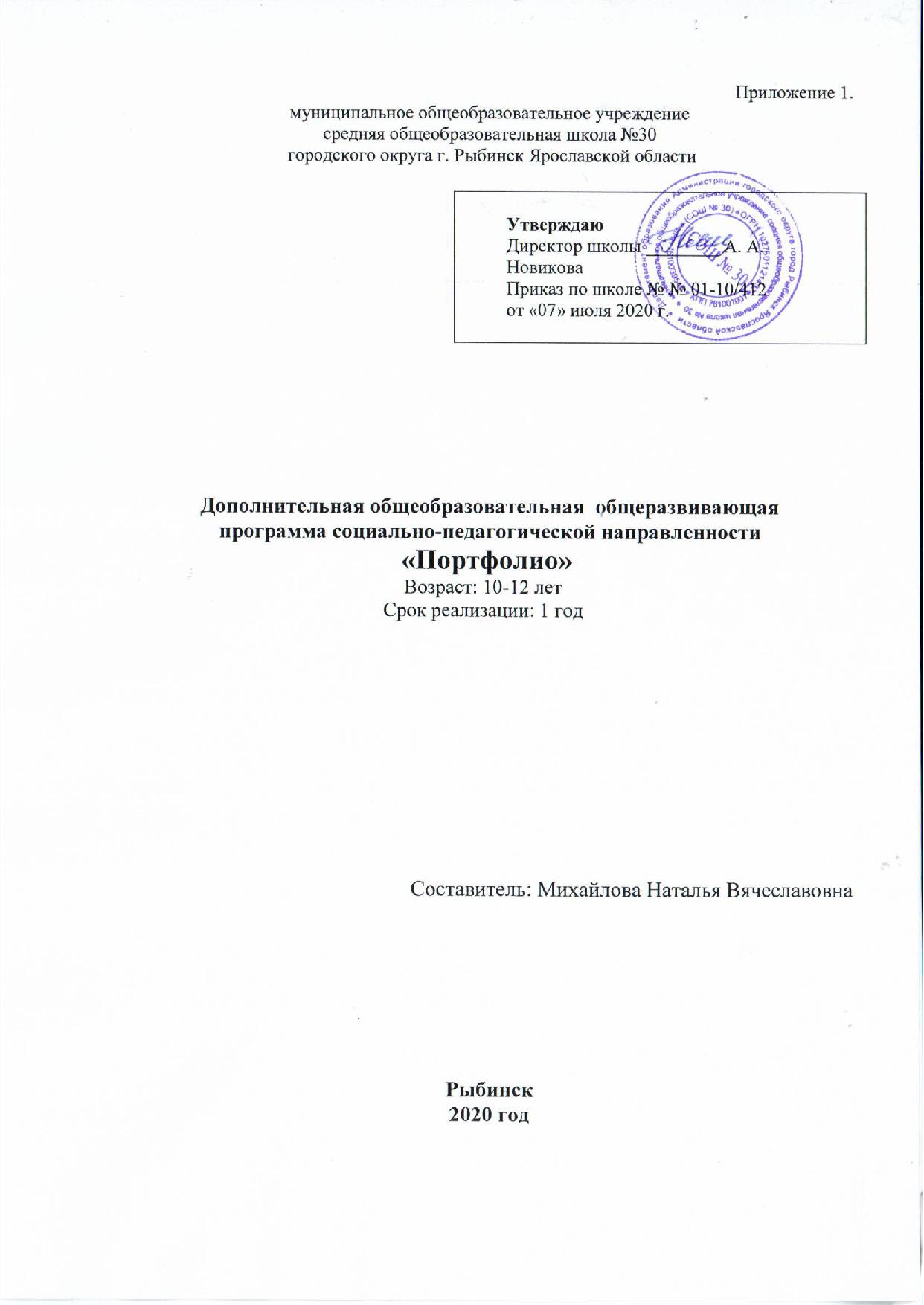 1. ПОЯСНИТЕЛЬНАЯ ЗАПИСКА1.1 Направленность дополнительной общеобразовательнойобщеразвивающей программыВ новом Федеральном государственном образовательном стандарте общего образования процесс образования понимается не только как процесс усвоения системы знаний, умений и компетенций, составляющих инструментальную основу учебной деятельности учащегося, но и как процесс развития личности, принятия духовно-нравственных, социальных, семейных и других ценностей. Государство и общество ставят перед педагогами следующие задачи: создание системы воспитательных мероприятий, позволяющих обучающемуся осваивать и на практике использовать полученные знания; формирование целостной образовательной среды, включающей урочную, внеурочную и внешкольную деятельность и учитывающую историко-культурную, этническую и региональную специфику; формирование активной деятельностной позиции; выстраивание социального партнерства школы с семьей. Большое внимание уделено организации внеурочной деятельности, как дополнительной среды развития ребенка. Поэтому технология составления портфолио является наиболее актуальной.Введение портфолио может повысить образовательную активность школьников, уровень осознания ими своих целей и возможностей, а это сделает более достоверным и ответственным выбор дальнейшего направления и формы обучения в будущем. Предполагаемый курс представляет структуру и технологию составления портфолио, его примерное содержание, формы организации самостоятельной творческой деятельности обучающихся.1.2 НовизнаВ этой программе при формировании портфолио соблюдается принцип добровольности и соблюдения следующих требований:• систематичность и регулярность ведения портфолио;• аккуратность и эстетичность оформления;• разборчивость при ведении записей;• целостность и эстетическая завершенность представленных материалов;и                          • наглядность.Портфолио может быть представлено достижениями учащихся в кино- искусстве, науке, самореализации1.3 АктуальностьУчащиеся с помощью педагога учатся составлять резюме, автобиографию, характеристику на друга; учатся анализировать свою учебную, творческую, общественную деятельность. Портфолио в широком смысле слова – это способ фиксирования, накопления и оценки индивидуальных достижений школьника в определенный период его обучения. Портфолио позволяет учитывать результаты, достигнутые учеником в разнообразных видах деятельности - учебной, творческой, социальной, коммуникативной и др. – и в дальнейшем является важным элементом практико- ориентированного подхода к образованию.1.4 Педагогическая целесообразностьПортфолио становится точкой соприкосновения во взаимодействии педагог – ученик. В процессе создания портфолио подросток перестает быть полностью зависимым от педагога, он становится более самостоятельным, так как у него постепенно формируется адекватная самооценка, ребенок учится сам себя оценивать.1.4 Цель и задачи дополнительной образовательной программыЦель:Развитие у детей способности к самоопределению, самопознанию.Задачи:В области образования:- расширение и углубление знаний учащихся;- приобретение умений и навыков в самообучения;- приобретение специальных знаний по вопросам учебной мотивации;- знакомство с технологией создания портфолио.В области воспитания:- содействие гармоничному развитию личности, совершенствованиедуховных и физических потребностей;- формирование самостоятельности и волевых качеств;- умение вести себя в коллективе, формирование лидерских качеств.Развивающие:- развивать эмоционально-чувственную сферу личности, эмоциональнуюотзывчивость;- развивать логическое мышление, интеллектуальные способности;- развивать установку на постоянное самообразование и саморазвитие;- развивать воображение, образное мышление и творческие способности;- развивать познавательные психические процессы личности: восприятие,речь, память, внимание;- развивать уверенность в достижении цели, в себе и своих силах;- развивать навыки самоанализа и рефлексии.1.5 Отличительные особенностиПортфолио - это создание пакета индивидуальных достижений – в котором фиксируются, накапливаются, оцениваются индивидуальные достижения в разнообразных видах деятельности учебной, творческой, социальной, коммуникативной за определенный период времени. Поэтому портфолио не несет идеи соперничества между детьми, а помогает каждому развивать свои таланты. Содержание портфолио в каждом конкретном случае определяется самим ребенком, в зависимости от цели, которую он преследует. 1.6 Возраст детейПрограмма рассчитана на школьников 10-12 лет (5класс).1.7 Сроки и этапы реализации дополнительной образовательнойпрограммыСрок реализации программы - один год. Программа реализуется в объеме 34часа; занятия проводятся с сентября по май включительно.1.8 Формы и режим занятийЗанятия проходят 1 раз в  неделю.Форма обучения определяются по особенностям коммуникативного взаимодействия педагога и детей:- деловые, психологические и ролевые игры;- упражнения на взаимодействия в группе;- тренинги;- творческие задания;- конкурсы;- проигрывание ситуаций;- встречи со специалистами и интересными людьми;- коллективно-творческие дела;- социальное проектирование;- беседы/ дискуссии;- ток-шоу;- круглые столы;1.9 ПЛАНИРУЕМЫЕ РЕЗУЛЬТАТЫ ДООП «ПОРТФОЛИО»Личностные результаты обучения:уметь самостоятельно мотивировать внеклассную деятельность;сознательно планировать, организовывать и анализировать свою деятельностьбыть способным к объективномусамооцениванию и самокорректировке результатов;работать индивидуально, в группе, полемизировать в рамках толерантных отношений;общаться с другими людьми в рамках толерантных отношений;быть способным к выбору решения любой проблемы с точки зрения гуманистической позиции;понимать и реализовывать себя как субъект, способный к творческому изменению.Метапредметные результаты:работать с различными видами информации (структурировать информацию, осуществлять маркирование, составлять тезисы, вопросы);владеть приемами публичного выступления, уметь презентовать свою деятельность и свои результаты, формулировать проблемные вопросы, формулировать выводы, быть способным к корректировке и дальнейшему исследованию;решать проблемы с использованием различных источников информации, в том числе электронных;быть способным к индивидуальной работе, а также при сотрудничестве в парах или группах моделировать и регулировать процессы взаимодействия;уметь работать с анкетами, тестами, опросниками и т.д.;уметь анализировать собственные результаты, находить пути усовершенствования своих пробелов;уметь систематизировать информацию и раскладывать документы в портфолио.1.10 Формы подведения итогов реализации дополнительнойОценка тех или иных достижений результатов входящих в портфолио, а также всего портфолио в целом, за период его формирования, может быть как качественной, так и количественной. Традиционная пятибалльная система оценки учащихся призвана выявлять пробелы в знаниях. В отличие от традиционной, портфолио является накопительной системой оценки знаний и индивидуальных достижений. Портфолио учащихся оценивается педагогом не реже 1 раза в четверть.Способы проверки ожидаемых результатов1. Анализ подготовки и проведения ктд.2. Мониторинг удовлетворённости учащихся участием в занятиях.3. Диагностика эмоционального фона в начале и в конце мероприятия (беседа, отзывы,наблюдение, анкетирование).4. Количественные показатели .5. Социальные показатели (заинтересованность учащихся).Формы проведения досуговых мероприятий1. Экскурсия;2. Тематическая беседа;3. Акция.Методическое обеспечение программы.При реализации ДООП используются как традиционныеметоды обучения, так и инновационные технологии: репродуктивный метод (педагог самобъясняет материал); объяснительно-иллюстративный метод (иллюстрации, демонстрации,в том числе показ фильмов); проблемный (педагог помогает в решении проблемы);поисковый (учащиеся сами решают проблему, а педагог делает вывод); эвристический(изложение педагога + творческий поиск обучаемых), методы развивающего обучения,метод взаимообучения, метод временных ограничений, метод игрового содержания, методимпровизации.Использование разнообразных форм обучения повышает продуктивность занятий,повышает интерес воспитанников к учебному процессу.Условия и средства необходимые для реализации программы1. Наличие помещений соответствующих нормам САН ПИНа, для проведениязанятий, мероприятий (актовый зал, кабинеты и т.д.).2. Наличие технических средств (ИКТ, мультимедийная установка, видеоаудио аппаратура и т.д.).Календарный учебный график.Учебно-тематическое планированиеСодержание программыСписок используемой литературы«Портфолио ученика начальной школы» Андреева Е.А., Разваляева Н.В. – Москва, «Планета», 2011«Портфолио ученика. Оценка достижений школьников» - электронное пособие – Волгоград,«Учитель», 2009Голуб Г.Б., Чуракова О.В. Портфолио в системе педагогической диагностики // Педагогическаядиагностика. – 2005 – № 3 – С.56-81Календарный график (примерный)Календарный график (примерный)Календарный график (примерный)Количество часов в неделюКоличество часов в месяцКоличество часов в год13434№ п/пТемаКоличество часовКоличество часовКоличество часовКоличество часов№ п/пТемаВсегоТеорияТеорияПрактика1Что такое портфолио?1112Структура портфолио. Примерный перечень разделов и работ, входящих в портфолио.1113Типы портфолио. Какой тип выбрать?1114Примерный перечень творческих работ, входящих в раздел «Портфолио работ».1115Знакомство с разделами портфолио1116Как оформить презентацию?1117Правила оформления портфолио1118Работа с разделом «Мой портрет»1119Тайны моего характера11110Работа с разделом «Мой мир»11111Работа с разделом «Моё имя»11112Работа с разделом «Мои друзья»11113Работа с разделом «Мои увлечения»11114Работа с разделом «Мои любимые школьные предметы»11115Знакомство с миром профессий331216Работа с разделом «Мое творчество»22217Работа с разделом «Мои достижения»22218Отчет о проделанной работе221119Работа с разделом «Мои кружки, секции, клубы»11120Работа с разделом «Мои проектные работы»11121Подведение итогов работы с портфолио11122Индивидуальные консультации по оформлению портфолио441323Публичное выступление444Итого3434